“SMART UP EUROPE FOR AN OPTIMISTIC FUTURE”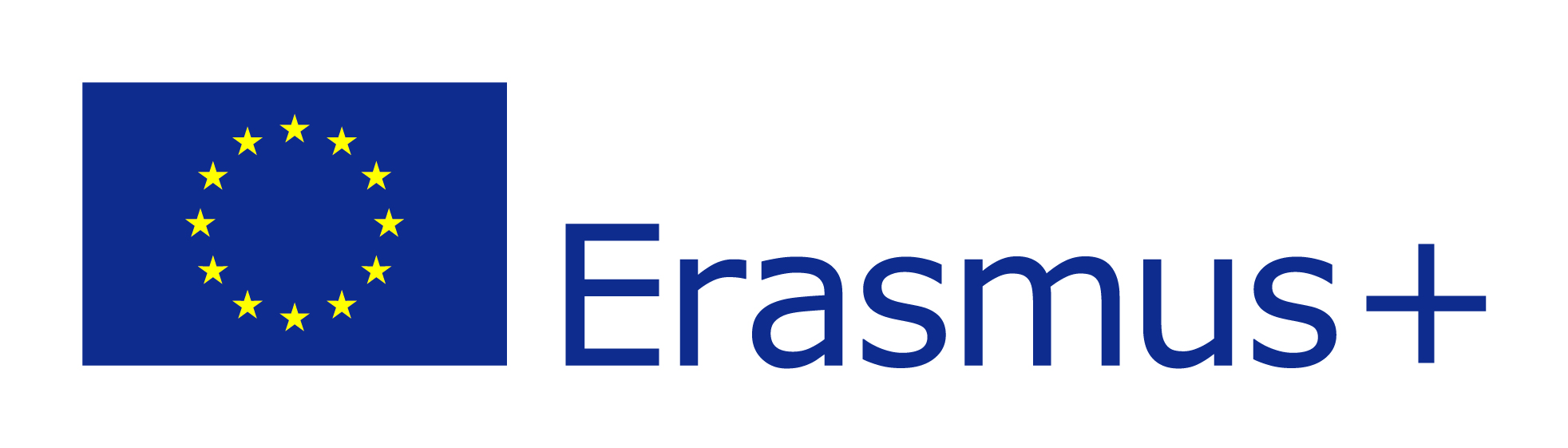 PROJECT MEETING- PARALIMNI, CYPRUS: 14-18 OCTOBER 2019MONDAY TUESDAYWEDNESDAYTHURSDAYFRIDAYARRIVAL9:00 WELCOME MEETING AT SCHOOL10.00A Visit to the Municipality Cultural Centre of the Ghost City9:00PROJECT MEETINGDEPARTURE9:30 -1PROJECT MEETING11.30Environmental Awareness Centre(Cape Greko)1.00-3.00LUNCH BREAKLUNCH- PICNIC (Weather permitted)Cape GrekoLUNCH BY THE SEA3.00 -5PROJECT MEETING3.00 -5PROJECT MEETING19:00 DINNER(Traditional Cyprus Tavern)Medieval festival  in Ayia Napa( 12-19 October)